Szkoła Podstawowa nr 48
im. Armii Krajowej
w Częstochowie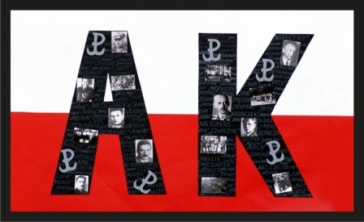 Uzupełnienie do „Procedur funkcjonowania Szkoły Podstawowej nr 48 im. Armii Krajowej w Częstochowie w czasie epidemii: wariant B (nauczanie hybrydowe – forma mieszana), wariant C (nauczanie zdalne)Zasady pracy zdalnej w Szkole Podstawowej nr 48                                                             im. Armii Krajowej w CzęstochowieKlasy I-IIIDo pracy zdalnej z uczniami klas I – III w okresie czasowego ograniczenia funkcjonowania szkoły nauczyciele wykorzystują pakiet Office 365 zawierający program Microsoft TEAMS lub platformę ZOOM do prowadzenia lekcji on-line oraz dziennik elektroniczny do  kontaktów  z rodzicami.Zajęcia on-line  będą  mogły  trwać 30  min.,  pozostałe 15 zostanie  przeznaczone  na indywidualne konsultacje z uczniami.Dla edukacji wczesnoszkolnej wymiar dzienny to 3 x 30 min. + język angielski, edukacja informatyczna i religia jeśli tak wynika z tygodniowego rozkładu zajęć.Wszelkie materiały do realizacji podstawy programowej są udostępniane dla każdego ucznia drogą elektroniczną; zamieszczane są w e-dzienniku w zakładce „zadania domowe”.Praca   uczniów    jest    tak   planowana,    aby  uwzględniała   potrzeby   edukacyjne                                 i możliwości psychofizyczne uczniów oraz ich wysiłek umysłowy.Uczeń nie musi realizować zadań w określonej porze lekcji, jeśli jest to z różnych względów utrudnione lub niemożliwe. Wyjątek  stanowią zdalne  lekcje on-line prowadzone  o   określonej   godzinie   według   ustalonego   wcześniej   planu.   Jeśli   uczeń   nie   może  w zaplanowanym czasie uczestniczyć w danych zajęciach, rodzic jest zobowiązany zgłosić ten fakt nauczycielowi danego przedmiotu.Realizując  zdalne   nauczanie   nauczyciel   ma   obowiązek   wytłumaczyć,   omówić                    i przećwiczyć z uczniami nowe treści podstawy programowej. Przesyłane informacje muszą mieć formę szczegółowej instrukcji. Zdalne nauczanie nie może polegać tylko i wyłącznie na wskazywaniu lub przesyłaniu zakresu materiału do samodzielnego opracowania przez ucznia.Ocenie mogą podlegać sprawdziany, kartkówki, odpowiedzi ustne, prezentacje, karty pracy, ćwiczenia, notatki w zeszycie, zadania edukacyjne i inne materiały  przekazywane przez ucznia nauczycielowi w formie zdjęć, plików z wykorzystaniem aplikacji ZOOM, TEAMS, dziennika elektronicznego lub służbowego e-maila.Prace wyznaczone przez nauczyciela uczniowie odsyłają jeden raz w tygodniu poprzez dziennik elektroniczny, Teams lub pocztą służbową. Prace nie mogą zawierać nazwiska ucznia – jedynie ustalony kod (numer z dziennika). Nauczyciel ma tydzień czasu na sprawdzenie i odesłanie informacji zwrotnej wraz z oceną.Uczniowie   mogą   przesyłać   drogą   elektroniczną    odrobione    prace    domowe                      (w postaci skanów lub plików) w godzinach 8-22Do realizacji tych sprawdzianów, kartkówek mogą być wykorzystywane takie narzędzia jak formularze przesyłane w aplikacji Microsoft TEAMS lub udostępnione poprzez ZOOM. Uczeń pisze sprawdzian lub kartkówkę w wyznaczonym terminie i w ustalonej przez nauczyciela formie. Po napisaniu sprawdzianu, kartkówki uczeń odsyła pracę do nauczyciela w ustalonym przez nauczyciela czasie. W przypadku braku możliwości odesłania pracy drogą elektroniczną praca ucznia zostaje umieszczona w bezpiecznej strefie przed wejściem szkoły.W przypadku wystąpienia obiektywnych problemów technicznych uczeń zgłasza zaistniały fakt wychowawcy klasy, który kieruje ucznia do poszczególnych nauczycieli w celu odebrania prac ze szkoły.W przypadku wystąpienia obiektywnych problemów technicznych lub innych np. zdrowotnych, które uniemożliwiły uczniowi odesłanie zdalnej pracy na ocenę, rodzic lub opiekun prawny powinien usprawiedliwić ucznia w dniu, w którym upływa termin wykonania zadania.Za nieprzesłanie pracy w ustalonym terminie uczniowi w e-dzienniku w ocenach bieżących wpisuje się „-”. Nauczyciel przesyła za pośrednictwem e-dziennika wiadomość do rodzica informując, że uczeń nie wykonał zadania w ustalonym terminie i wyznacza nowy termin. Jeżeli uczeń nie prześle prac w kolejnym wyznaczonym terminie otrzymuje ocenę niedostateczną, którą musi poprawić.W przypadku usprawiedliwionej niemożliwości pisania sprawdzianu, kartkówki (przyczyny zdrowotne lub techniczne), uczeń pisze sprawdzian w wyznaczonym terminie przez nauczyciela.Nauczyciel informuje ucznia  o  postępach  w  nauce,  redagując  informację  zwrotną                     o otrzymanych ocenach podczas bieżącej pracy z dzieckiem lub po jej zakończeniu.Nauczyciel jest zobowiązany do jednej godziny lekcyjnej konsultacji tygodniowo dla uczniów i jednej w miesiącu dla rodziców. Termin i godzinę konsultacji zdalnych nauczyciel wskazuje w e-dzienniku.Rodzic / opiekun prawny kontaktując się z nauczycielami przez dziennik elektroniczny otrzyma odpowiedź od nauczyciela w godzinach od 8 do 18. Nauczyciel ma czas na odpowiedź dwa dni robocze.Nauczyciel ma czas na przesłanie plików z pracą domową nie później jak dwie godziny po zakończeniu zajęć ucznia w danym dniu tygodnia.Nauczyciele odnotowują obecność uczniów podczas zajęć on-line.Klasy IV-VIIIZajęcia w trakcie nauki zdalnej w SP 48 będą odbywać się zgodnie z tygodniowym rozkładem    zajęć.    Ewentualna    modyfikacja    planu    zajęć    może     mieć    związek   z równomiernym obciążeniem uczniów w ciągu  każdego  dnia  lub organizacją zastępstw  za nieobecnych nauczycieli.Wszystkie zajęcia zarówno on-line, jak i prowadzone zdalnie (przesyłanie kart pracy, scenariuszy, instrukcji, sprawdziany, prace domowe, projekty itp.) będą prowadzone za pomocą platformy ZOOM lub TEAMS-Office 365 edukacja lub w szczególnych przypadkach poprzez dziennik elektroniczny lub służbowy e-mail ucznia i nauczyciela.Nauczyciele mogą wykorzystywać w swojej pracy inne platformy edukacyjne, programy telewizyjne, radiowe, materiały edukacyjne itp. - jedynie jako wzbogacenie swoich zajęć lub do wykorzystania przy wykonywaniu pracy domowej, którą uczeń będzie zobowiązany przesłać nauczycielowi.Uczniowie przesyłając prace będą używać loginów z kodem (numer z dziennika), nie podpisują swoich prac nazwiskiem.Zajęcia on-line będą prowadzone minimum w wymiarze 70% ogólnej liczby godzin danego przedmiotu  w  tygodniu.                               - przedmioty realizowane w wymiarze 5 godzin tygodniowo – 3 godziny,- przedmioty realizowane w wymiarze 4 – 3 godzin tygodniowo – 2 godziny,- przedmioty realizowane w wymiarze 2 - 1 godziny tygodniowo – 1 godzina.Zajęcia on-line będą mogły trwać 30 min., pozostałe 15 zostanie przeznaczone na indywidualne konsultacje z uczniami.Nauczyciel zadając prace uczniom podczas lekcji online  będzie zobowiązany ustalić                          z uczniami  termin  jej wykonania.  Nauczyciel decyduje,  które  prace  uczeń  ma  przesłać, a które zostaną sprawdzone podczas kolejnych zajęć.Na ocenę pracy ucznia i przesłanie jej wraz z informacją zwrotną nauczyciel ma 7 dni roboczych od chwili otrzymania pracy od ucznia.Nauczyciel jest zobowiązany do jednej godziny lekcyjnej konsultacji tygodniowo dla uczniów i jednej w miesiącu dla rodziców. Termin i godzinę  konsultacji zdalnych nauczyciel wskazuje w e-dzienniku.Rodzic / opiekun prawny kontaktuje się z nauczycielami wyłącznie przez dziennik elektroniczny. Nauczyciel ma obowiązek odpowiedzieć na wiadomość rodzica w ciągu               2  dni roboczych w godzinach od 8 do 18.Nauczyciel ma czas na przesłanie plików z pracą domową nie później jak dwie godziny po zakończeniu zajęć ucznia.Nauczyciele odnotowują obecność uczniów podczas zajęć online.Uczeń ma obowiązek uczestniczyć w lekcjach online.Uczeń, który nie uczestniczy w lekcji online ma	odnotowaną	nieobecność w dzienniku.    Każdą nieobecność usprawiedliwia rodzic/opiekun prawny  w  terminach zgodnie                            ze statutem szkoły.Uczeń, który nie uczestniczy w zajęciach, podobnie jak w nauczaniu stacjonarnym, musi nadrobić zaległości.Zadane prace w nauczaniu zdalnym uczeń wysyła do nauczyciela ustalonym przez niego kanałem: dziennik elektroniczny, Teams lub poczta służbowa nauczyciela. Uczeń jest  zobowiązany  do przestrzegania ustalonego terminu wykonania i przesłania pracy (zwykle do następnej lekcji). Uczniowie  mogą   przesyłać   drogą   elektroniczną   odrobione   prace   domowe  (w postaci skanów lub plików) w godzinach 8-22.Ucznia w nauczaniu zdalnym obowiązują nadal wszystkie obowiązki ucznia zapisane                    w statucie.